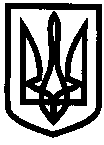 УКРАЇНАХАРКІВСЬКА ОБЛАСТЬІЗЮМСЬКА МІСЬКА РАДАУПРАВЛІННЯ ОСВІТИНАКАЗ23.03.2018											№ 133 Відповідно до наказу Міністерства освіти і науки України від 26 грудня 2017 року № 1669 "Про затвердження Положення про організацію роботи з охорони праці та безпеки життєдіяльності учасників освітнього процесу в установах і закладах освіти", зареєстрованого в Міністерстві юстиції України 23 січня 2018 року за № 100/31552, з метою приведення нормативно-правових актів у відповідність до законодавства України НАКАЗУЮ:Визнати таким, що втратив чинність, наказ Міністерства освіти і науки України від 01 серпня 2001 року № 563 "Про затвердження Положення про організацію роботи з охорони праці учасників навчально-виховного процесу в установах і навчальних закладах", зареєстрований в Міністерстві юстиції України 20 листопада 2001 року за № 969/6160 (із змінами) та наказ управління освіти Ізюмської міської ради Харківської області від 22.02.2017 року № 122 «Про затвердження Положення про організацію роботи з охорони праці учасників навчально-виховного процесу управління освіти Ізюмської міської ради Харківської області в новій редакції».Керівникам навчальних закладів та установ освіти м. Ізюм керуватись у своїй роботі типовим Положенням відповідно до наказу Міністерства освіти і науки України від 26 грудня 2017 року № 1669 "Про затвердження Положення про організацію роботи з охорони праці та безпеки життєдіяльності учасників освітнього процесу в установах і закладах освіти", зареєстрованого в Міністерстві юстиції України 23 січня 2018 року за № 100/31552. Завідувачу канцелярією Мартинцовій О.О. довести наказ до відома керівників закладів та установ освіти м. Ізюм.4. Контроль за виконанням наказу залишаю за собою.Заступник начальника управління освіти							О.В. БезкоровайнийРєпіна Л.С.Про скасування наказу управління освіти Ізюмської міської ради Харківської області від 22.02.2017 року № 122 «Про затвердження Положення про організацію роботи з охорони праці учасників навчально-виховного процесу управління освіти Ізюмської міської ради Харківської області в новій редакції»